        SPONZOR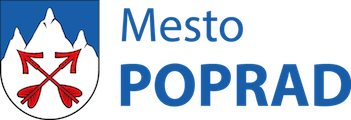 Mestský úrad PopradŠPORTOVÝ KLUB VETERÁN POPRADv spolupráci s MsÚ Poprad – ref. mládeže a športuusporiadaXX. ročník stolnotenisového turnajaO CENU POPRADU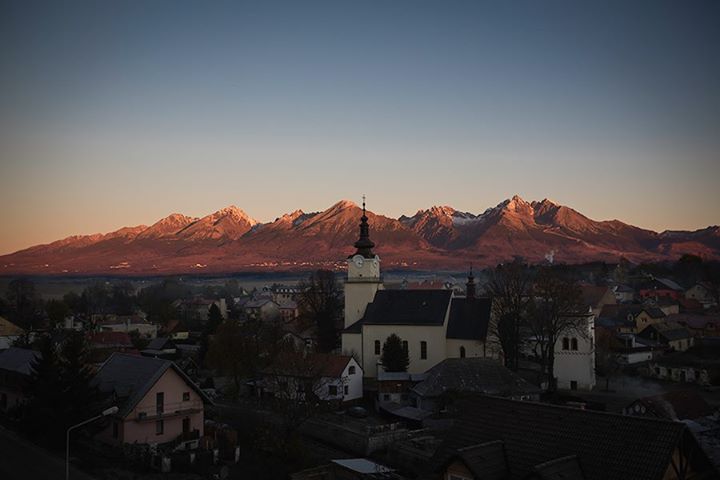 Poprad - Matejovce                                    12. Január 2019		Všeobecné ustanovenia:Usporiadateľ: ŠK VETERÁN POPRADDátum usporiadania: 12. Január 2019 /sobota/Miesto: Telocvična ZŠ s MŠ Poprad – MatejovceOrganizačný výbor: Alexander Comisso, Mgr. Tomáš Valluš,Tibor Bujňák, Miroslav Šifra, Ján Popadič,Ing. Ladislav Vlaháč, Jozef BolhaHlavný rozhodca: Jozef ZáhradníkPrihlášky: Mgr. Tomáš Valluš – 0915640564,resp.v deň turnaja do 8:30 hod.Vklady: Budú vyberané pri prezentácii vo výške 4 eurObčerstvenie: Bude zabezpečené v mieste konania turnajaTechnické ustanoveniaPredpis: Hrá sa podľa pravidiel stolného tenisu, súťažného    poriadku a tohto rozpisuPodmienky účasti: registrovaní hráči stolného tenisuSúťažné disciplíny: I. Dvojhra mužov /zo skupín postupujú prví dvaja, potom K.O. systém/II. Štvorhra mužov /vylučovacím spôsobom/Časový rozpis: 8:00 – 8:30 -  prezentácia                           8:30 – 8:45 -  žrebovanie                           9:00             - začiatok turnajaCeny: Ceny obdržia prví traja v každej disciplíneLoptičky: Xushaofa *** 40+Protesty: Podľa súťažného poriadkuTurnaj je zaradený do súťaže o pohár PSTZAlexander Comisso                                                                    Mgr. Tomáš Vallušpredseda ŠK VETERÁN                                                                tajomník ŠK VETERÁNPrehľad víťazov v jednotlivých ročníkoch1. ročník: rok 2000  –  Milan Puchala /MPC Spišská Nová Ves/2. ročník: rok 2001 – Igor Comisso /ŠK VETERÁN Poprad/3. ročník: rok 2002 – Marek Dobiáš /Kobra Trenčín/4. ročník: rok 2003 – Ján Baltazorovič /STKO V. Lomnica, Matejovce/5. ročník: rok 2004 – Stanislav Guman /STO Michalovce/6. ročník: rok 2005 – Milan Puchala /TJ Javorinka Levoča/7. ročník: rok 2006 – Jozef Jaško /Pyrobatis Batizovce/8. ročník: rok 2007 – Róbert Valuch /FC Bayern Mníchov/9. ročník: rok 2008 – Róbert Valuch /FC Bayern Mníchov/10. ročník: rok 2009 – Tibor Vasiľ /OŠK Lokomotíva Margecany/11. ročník: rok 2010 – Paulo Guassardo /MŠK STO Krompachy/12. ročník: rok 2011 – Alexander Valuch /MŠK Kys. Nové Mesto/13. ročník: rok 2012 – Miroslav Jambor /TJ Obce Sp. Štiavnik/14. ročník: rok 2013 – Dávid Mikša /TJ Severka Kežmarok/15. ročník: rok 2014 – Martin Gumáň /Geológ Rožňava/  16. ročník: rok 2015 – Matej Harabin /Fortuna Kežmarok/17. ročník: rok 2016 – Matej Harabin /Fortuna Kežmarok/18. ročník: rok 2017 – Jakub Zelinka /STK Košice - Čaňa/19. ročník: rok 2018 – Dávid Gašparovič /TJ Javorinka Levoča/20. ročník: 12.01.2019 - ???